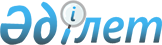 Об определении размеров предоставления мер социальной поддержки специалистам в области здравоохранения, образования, социального обеспечения, культуры, спорта и агропромышленного комплекса, государственным служащим аппаратов акимов сел, поселков, сельских округов, прибывшим для работы и проживания в сельские населенные пункты Жарминского района на 2020 год
					
			Утративший силу
			
			
		
					Решение Жарминского районного маслихата Восточно-Казахстанской области от 27 декабря 2019 года № 41/336-VI. Зарегистрировано Департаментом юстиции Восточно-Казахстанской области 17 января 2020 года № 6579. Утратило силу - решением Жарминского районного маслихата Восточно-Казахстанской области от 25 декабря 2020 года № 53/529-VI
      Сноска. Утратило силу - решением Жарминского районного маслихата Восточно-Казахстанской области от 25.12.2020 № 53/529-VI (вводится в действие с 01.01.2021).

      Сноска. Наименование решения в редакции решения Жарминского районного маслихата Восточно-Казахстанской области от 25.09.2020 № 50/480-VI (вводится в действие по истечении десяти календарных дней после его первого официального опубликования).
      В соответствии с подпунктом 15) пункта 1 статьей 6 Закона Республики Казахстан от 23 января 2001 года "О местном государственном управлении и самоуправлении в Республики Казахстан", пунктом 8 статьи 18 Закона Республики Казахстан от 8 июля 2005 года "О государственном регулировании развития агропромышленного комплекса и сельских территорий", пунктом 2 постановления Правительства Республики Казахстан от 18 февраля 2009 года № 183 "Об определении размеров предоставления мер социальной поддержки специалистам в области здравоохранения, образования, социального обеспечения, культуры, спорта и агропромышленного комплекса, прибывшим для работы и проживания в сельские населенные пункты", приказом Министра национальной экономики Республики Казахстан от 6 ноября 2014 года № 72 "Об утверждении Правил предоставления мер социальной поддержки специалистам в области здравоохранения, образования, социального обеспечения, культуры, спорта и агропромышленного комплекса, прибывшим для работы и проживания в сельские населенные пункты" Жарминский районный маслихат РЕШИЛ:
      1. Специалистам в области здравоохранения, образования, социального обеспечения, культуры, спорта и агропромышленного комплекса, государственным служащим аппаратов акимов сел, поселков, сельских округов, прибывшим для работы и проживания в сельские населенные пункты Жарминского района предоставить следующие меры социальной поддержки в 2020 году:
      1) подъемное пособие в сумме, равной стократному месячному расчетному показателю;
      2) социальная поддержка для приобретения или строительства жилья – бюджетный кредит в сумме, не превышающей одну тысячу пятисоткратного размера месячного расчетного показателя.
      Сноска. Пункт 1 в редакции решения Жарминского районного маслихата Восточно-Казахстанской области от 25.09.2020 № 50/480-VI (вводится в действие по истечении десяти календарных дней после его первого официального опубликования).


      2. Признать утратившим силу решение Жарминского районного маслихатаот 21 декабря 2018 года № 28/247-VI "Об определении размеров предоставления мер социальной поддержки специалистам в области здравоохранения, образования, социального обеспечения, культуры, спорта и агропромышленного комплекса, прибывшим для работы и проживания в сельские населенные пункты Жарминского района на 2019 год" (зарегистрировано в Реестре государственной регистрации нормативных правовых актов за № 5-10-166, опубликовано в Эталонномконтрольном банке нормативных правовых актов Республики Казахстан в электронном виде от 18 января 2019 года, в газете "Қалба тынысы" от 1 февраля 2019 года) и решение Жарминского районного маслихата от 16 июля 2019 года № 36/295-VI "О внесении изменения в решение Жарминского районного маслихата от 21 декабря 2018 года № 28/247-VI "Об определении размеров предоставления мер социальной поддержки специалистам в области здравоохранения, образования, социального обеспечения, культуры, спорта и агропромышленного комплекса, прибывшим для работы и проживания в сельские населенные пункты Жарминского района на 2019 год"" (зарегистрировано в Реестре государственной регистрации нормативных правовых актов за № 6082, опубликовано в Эталонном контрольном банке нормативных правовых актов Республики Казахстан в электронном виде от 31 июля 2019 года, в газете "Қалба тынысы" от 9 августа 2019 года).
      3. Настоящее решение вводится в действие по истечении десяти календарных дней после дня его первого официального опубликования.  
					© 2012. РГП на ПХВ «Институт законодательства и правовой информации Республики Казахстан» Министерства юстиции Республики Казахстан
				
      Председатель сессии 

А. Узбеханов

      Секретарь Жарминского районного маслихата 

А. Сахметжанова
